Muy Señora mía/Muy Señor mío,Me complace invitarle a asistir a la próxima reunión del Grupo Regional de la Comisión de Estudio 20 del UIT-T para América Latina (GRCE20-LATAM), que está previsto se celebre en formato completamente virtual los días 13 y 14 de octubre de 2020, ambos inclusive.Tenga presente que no se concederán becas y que la reunión se celebrará íntegramente en español, sin interpretación.La reunión comenzará a las 19.00 horas, hora de Ginebra, del primer día mediante la herramienta de participación a distancia MyMeetings.Antes de la reunión, se celebrará una sesión introductoria de formación de una hora sobre la herramienta de participación a distancia MyMeetings a las 18.00 horas, hora de Ginebra, el 13 de octubre de 2020. El proyecto de plan de gestión del tiempo estará disponible en la página web del GRCE20-LATAM.PLAZOS CLAVEEn el Anexo A se facilita información práctica sobre la reunión. El proyecto de orden del día de la reunión, preparado por el Sr. Juan Pablo Martín (Argentina), Presidente del GRCE20-LATAM, figura en el Anexo B.Le deseo una reunión agradable y productiva.Anexos: 2Anexo A
Información práctica sobre la reuniónMÉTODOS DE TRABAJO E INSTALACIONESPRESENTACIÓN DE DOCUMENTOS Y ACCESO A LOS MISMOS: Las contribuciones de los miembros y los proyectos de DT deben remitirse por correo electrónico a la dirección tsbsg20@itu.int, utilizando la plantilla correspondiente. El acceso a los documentos de la reunión se facilita a partir de la página principal de la Comisión de Estudio y está restringido a los miembros del UIT-T que posean una cuenta de usuario de la UIT con acceso TIES.IDIOMA DE TRABAJO: De acuerdo con el Presidente del Grupo, el único idioma de trabajo de la reunión será el español.PARTICIPACIÓN INTERACTIVA A DISTANCIA: Se utilizará la herramienta MyMeetings para facilitar la participación a distancia en todas las sesiones, incluidas aquellas en que se adopten decisiones. Los delegados deben inscribirse en la reunión e identificarse mencionando su nombre y su afiliación al hacer uso de la palabra. La participación a distancia se facilita con la máxima diligencia posible. Los participantes deben tener presente que la reunión no se retrasará ni se interrumpirá porque un participante a distancia no pueda conectarse, escuchar o ser escuchado, a discreción del Presidente. Si la calidad de la voz de un participante a distancia se considera insuficiente, el Presidente podrá interrumpirlo y abstenerse de concederle la palabra hasta que haya indicios de que el problema se ha resuelto. El chat de la reunión forma parte de la reunión, y se alienta a utilizarlo para la gestión eficaz del tiempo durante las sesiones.INSCRIPCIÓN, NUEVOS DELEGADOS, BECAS Y APOYO PARA LA OBTENCIÓN DEL VISADOINSCRIPCIÓN: La inscripción es obligatoria y ha de efectuarse en línea a través de la página principal de la Comisión de Estudio a más tardar un mes antes del comienzo de la reunión. Según lo indicado en la Circular 68 de la TSB, el sistema de inscripción del UIT-T requiere la aprobación de las solicitudes de inscripción por los Coordinadores; en la Circular 118 de la TSB se describe cómo configurar la autorización automática de dichas solicitudes. Algunas opciones del formulario de inscripción sólo se aplican a los Estados Miembros. Se invita a los Miembros a incluir mujeres en sus delegaciones siempre que sea posible.La inscripción es obligatoria y se efectúa en línea a través de la página principal de la Comisión de Estudio. Sin inscripción, los delegados no podrán acceder a la herramienta de participación a distancia MyMeetings.NUEVOS DELEGADOS, BECAS Y APOYO PARA LA OBTENCIÓN DEL VISADO: Dado que, para las reuniones virtuales, no hay desplazamiento implicado, no se conceden becas ni apoyo para la obtención del visado. Se organizarán sesiones de orientación para nuevos delegados cuando el Presidente de la Comisión de Estudio lo considere apropiado.Anexo BProyecto de orden del díaReunión del Grupo Regional de la Comisión de Estudio 20 del UIT-T
para América Latina (GRCE20-LATAM)
Virtual, 13-14 de octubre de 2020NOTA – Pueden encontrarse actualizaciones del orden del día en la página web del GRCE20-LATAM.______________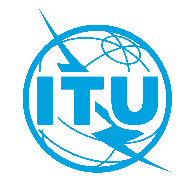 Unión Internacional de TelecomunicacionesOficina de Normalización de las TelecomunicacionesGinebra, 20 de julio de 2020Ref.:Ref.:Carta Colectiva TSB 3/SG20RG-LATAMCE 20/CBA:–	Las Administraciones que participan en el GRCE20-LATAM;–	Los Miembros de Sector del UIT-T que participan en el GRCE20-LATAM;–	Los Asociados del UIT-T que participan en el GRCE20-LATAM;–	Las Instituciones Académicas de la UIT que participan en el GRCE20-LATAM;–	La Oficina Regional de la UIT en Brasilia (Brasil);Tel.:Tel.:+41 22 730 6301A:–	Las Administraciones que participan en el GRCE20-LATAM;–	Los Miembros de Sector del UIT-T que participan en el GRCE20-LATAM;–	Los Asociados del UIT-T que participan en el GRCE20-LATAM;–	Las Instituciones Académicas de la UIT que participan en el GRCE20-LATAM;–	La Oficina Regional de la UIT en Brasilia (Brasil);Fax:Fax:+41 22 730 5853A:–	Las Administraciones que participan en el GRCE20-LATAM;–	Los Miembros de Sector del UIT-T que participan en el GRCE20-LATAM;–	Los Asociados del UIT-T que participan en el GRCE20-LATAM;–	Las Instituciones Académicas de la UIT que participan en el GRCE20-LATAM;–	La Oficina Regional de la UIT en Brasilia (Brasil);Correo-e:Correo-e:tsbsg20@itu.intA:–	Las Administraciones que participan en el GRCE20-LATAM;–	Los Miembros de Sector del UIT-T que participan en el GRCE20-LATAM;–	Los Asociados del UIT-T que participan en el GRCE20-LATAM;–	Las Instituciones Académicas de la UIT que participan en el GRCE20-LATAM;–	La Oficina Regional de la UIT en Brasilia (Brasil);Web:Web:https://www.itu.int/en/ITU-T/studygroups/2017-2020/20/sg20rglatam/Pages/default.aspxA:–	Las Administraciones que participan en el GRCE20-LATAM;–	Los Miembros de Sector del UIT-T que participan en el GRCE20-LATAM;–	Los Asociados del UIT-T que participan en el GRCE20-LATAM;–	Las Instituciones Académicas de la UIT que participan en el GRCE20-LATAM;–	La Oficina Regional de la UIT en Brasilia (Brasil);Asunto:Reunión virtual del Grupo Regional de la Comisión de Estudio 20 del UIT-T para América Latina (GRCE20-LATAM), 13-14 de octubre de 2020Reunión virtual del Grupo Regional de la Comisión de Estudio 20 del UIT-T para América Latina (GRCE20-LATAM), 13-14 de octubre de 2020Reunión virtual del Grupo Regional de la Comisión de Estudio 20 del UIT-T para América Latina (GRCE20-LATAM), 13-14 de octubre de 202018 de agosto de 2020–	presentación de contribuciones de miembros del UIT-T para las que se requiere traducción15 de septiembre de 2020–	Inscripción (mediante el formulario de inscripción en línea de la página web del GRCE20-LATAM)30 de septiembre de 2020–	presentación de contribuciones de miembros del UIT-T (por correo electrónico a la dirección tsbsg20@itu.int)Atentamente,Chaesub Lee
Director de la Oficina de Normalización
de las Telecomunicaciones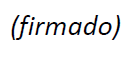  GRCE20-LATAM
del UIT-T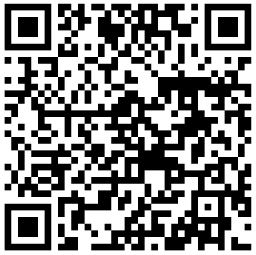 Atentamente,Chaesub Lee
Director de la Oficina de Normalización
de las TelecomunicacionesÚltima información sobre la reuniónNºDescripciónDescripciónDocumento1Apertura de la reuniónApertura de la reunión2Adopción del orden del díaAdopción del orden del día3Informe de la última reunión(San Salvador, 11-12 de septiembre de 2019)Informe de la última reunión(San Salvador, 11-12 de septiembre de 2019)Informe 24Atribución de documentos (contribuciones y DT)Atribución de documentos (contribuciones y DT)5Descripción de la Comisión de Estudio 20 del UIT-T
(estructura y métodos de trabajo)Descripción de la Comisión de Estudio 20 del UIT-T
(estructura y métodos de trabajo)5.15.1GRCE20-LATAM del UIT-T5.25.2Métodos de trabajo del UIT-T6Visión general de los resultados de reuniones anteriores de la CE 20 del UIT-T (Ginebra, 25 de noviembre – 6 de diciembre de 2019 y virtual, 6-16 de julio de 2020)Visión general de los resultados de reuniones anteriores de la CE 20 del UIT-T (Ginebra, 25 de noviembre – 6 de diciembre de 2019 y virtual, 6-16 de julio de 2020)7Resultados de la reunión del GANT (septiembre de 2020) y del Consejo de la UIT (2020) pertinentes para la CE 20 del UIT-TResultados de la reunión del GANT (septiembre de 2020) y del Consejo de la UIT (2020) pertinentes para la CE 20 del UIT-T8Presentación de las actividades del UIT-T sobre ciudades inteligentes y sostenibles Presentación de las actividades del UIT-T sobre ciudades inteligentes y sostenibles 9Actividades de promoción y reducción de la brecha de normalizaciónActividades de promoción y reducción de la brecha de normalización10Examen de las contribuciones recibidasExamen de las contribuciones recibidas11Programa de trabajo del GRCE20-LATAMPrograma de trabajo del GRCE20-LATAM12Contribuciones de los miembros del GRCE20-LATAM a la Comisión de Estudio 20 del UIT-TContribuciones de los miembros del GRCE20-LATAM a la Comisión de Estudio 20 del UIT-T13Examen de las prioridades del GRCE20-LATAM del UIT-T y preparativos para la AMNT-2020Examen de las prioridades del GRCE20-LATAM del UIT-T y preparativos para la AMNT-202014Preparación del proyecto de informe del GRCE20-LATAMPreparación del proyecto de informe del GRCE20-LATAM15Lugar y fecha de la próxima reunión del GRCE20-LATAMLugar y fecha de la próxima reunión del GRCE20-LATAM16Otros asuntosOtros asuntos17Clausura de la reuniónClausura de la reunión